www.czechstepbystep.czKrátké české zprávy: Velikonoce
Před poslechem:					                                       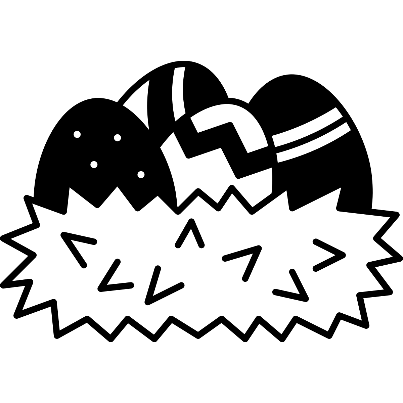 1. Povídejte si.                                                                 1. Jak se slaví Velikonoce ve Vaší zemi?                                          
2. Slyšel/a jste něco o Velikonocích v Česku?       ………………………………………………………................Při poslechu:2. Označte, co je / není pravda.1. Velikonoce se slaví týden před prvním jarním úplňkem.				ANO/NE2. Velikonoční týden začíná nedělí.							ANO/NE3. Čtvrtek se nazývá Velký.								ANO/NE4. Velikonoce patří mezi křesťanské svátky.						ANO/NE5. Během Velikonoc si připomínáme narození Ježíše Krista.				ANO/NE6. Lidé v Česku barví beránka.								ANO/NE7. Muži a děti si shání pomlázku.							ANO/NE8. V pondělí se chodí koledovat.							ANO/NE……………………………………………………………………………………..Po poslechu:3. Doplňte slova do textu. Jedno slovo nebudete potřebovat.  ▲ lidových ▲ barvíme ▲ úplňku ▲ křesťanský ▲lidských ▲ hod ▲ pomlázku ▲ začalVelikonoceTýden po prvním jarním (1.) _______ se slaví Velikonoce. Velikonoční týden (2.) _______ včerejší nedělí, které se říká Květná. Další dny v týdnu jsou Škaredá středa, Zelený čtvrtek, Velký pátek, Bílá sobota, Boží (3.) ______ Velikonoční a Velikonoční pondělí. Velikonoce jsou významný 
(4.) _______ svátek, kdy si připomínáme zmrtvýchvstání Ježíše Krista. Doprovází je také mnoho 
(5.) ________ tradic, spojených s vítáním jara. V Česku (6.) _______ vajíčka, pečeme beránka a mazanec, muži a děti si kupujou nebo pletou (7.) ________ a na Velikonoční pondělí chodí na koledu. Doufejme, že se počasí zlepší a užijeme si příjemné dny volna.